Week 1 Maths: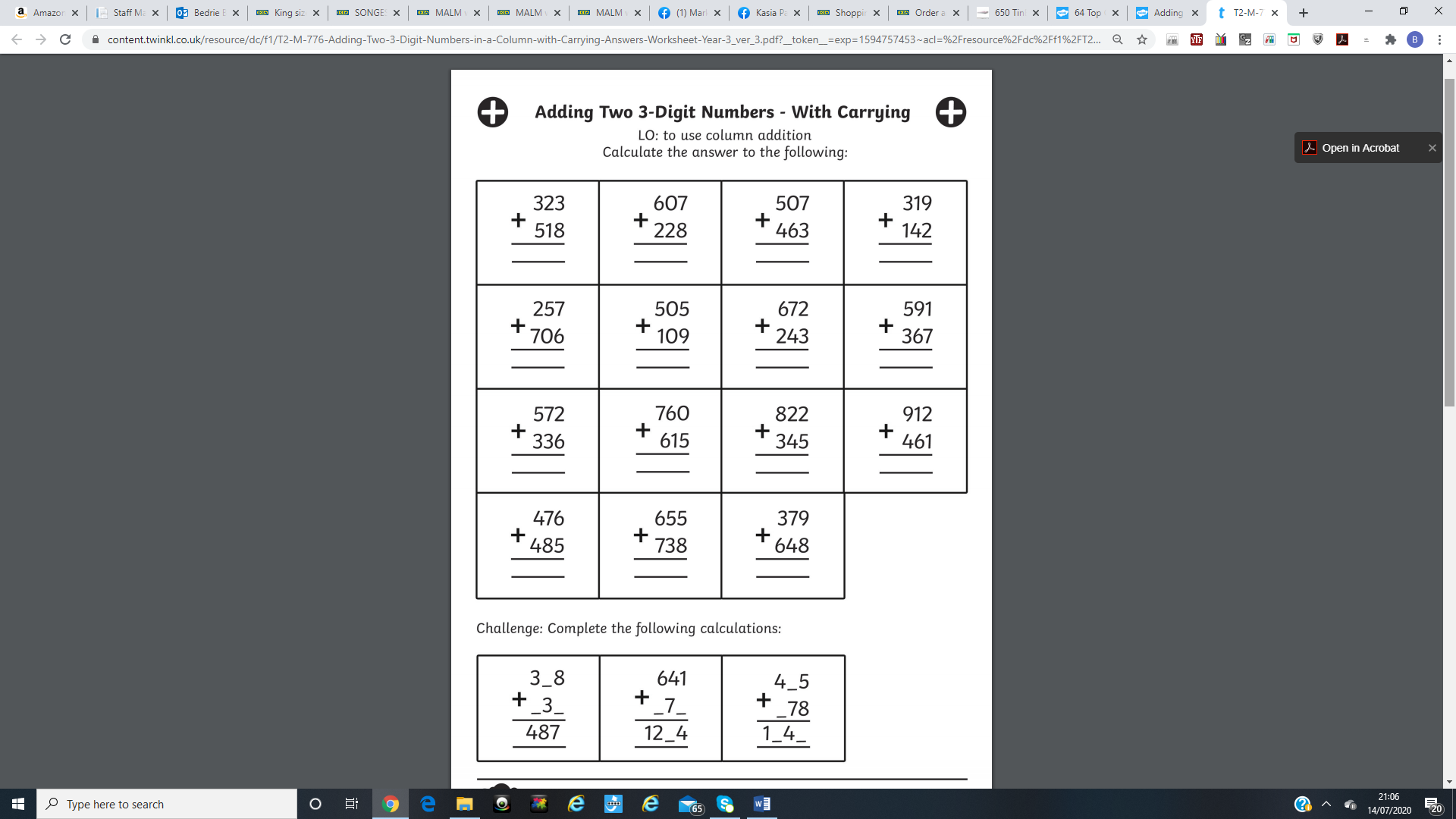 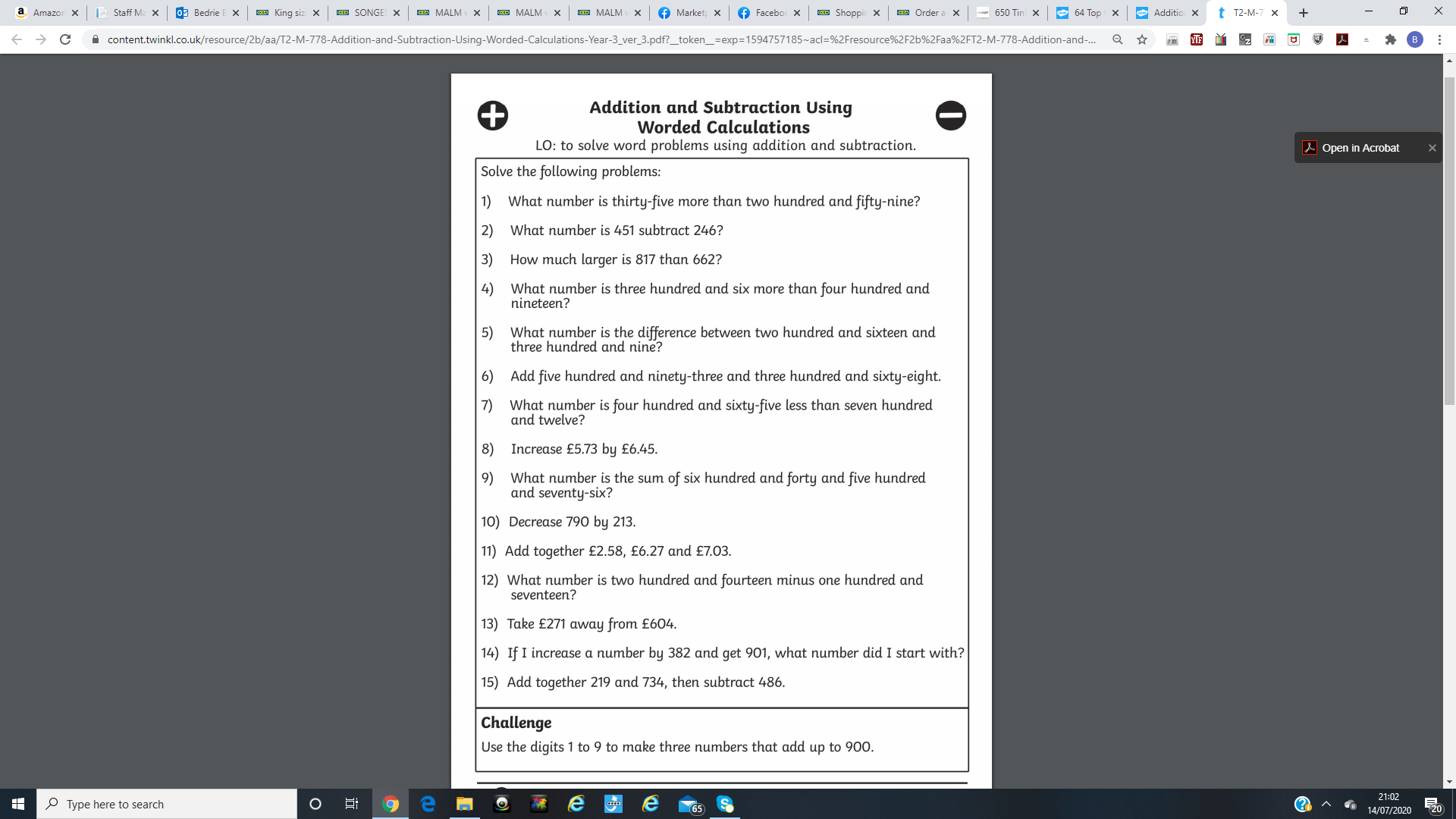 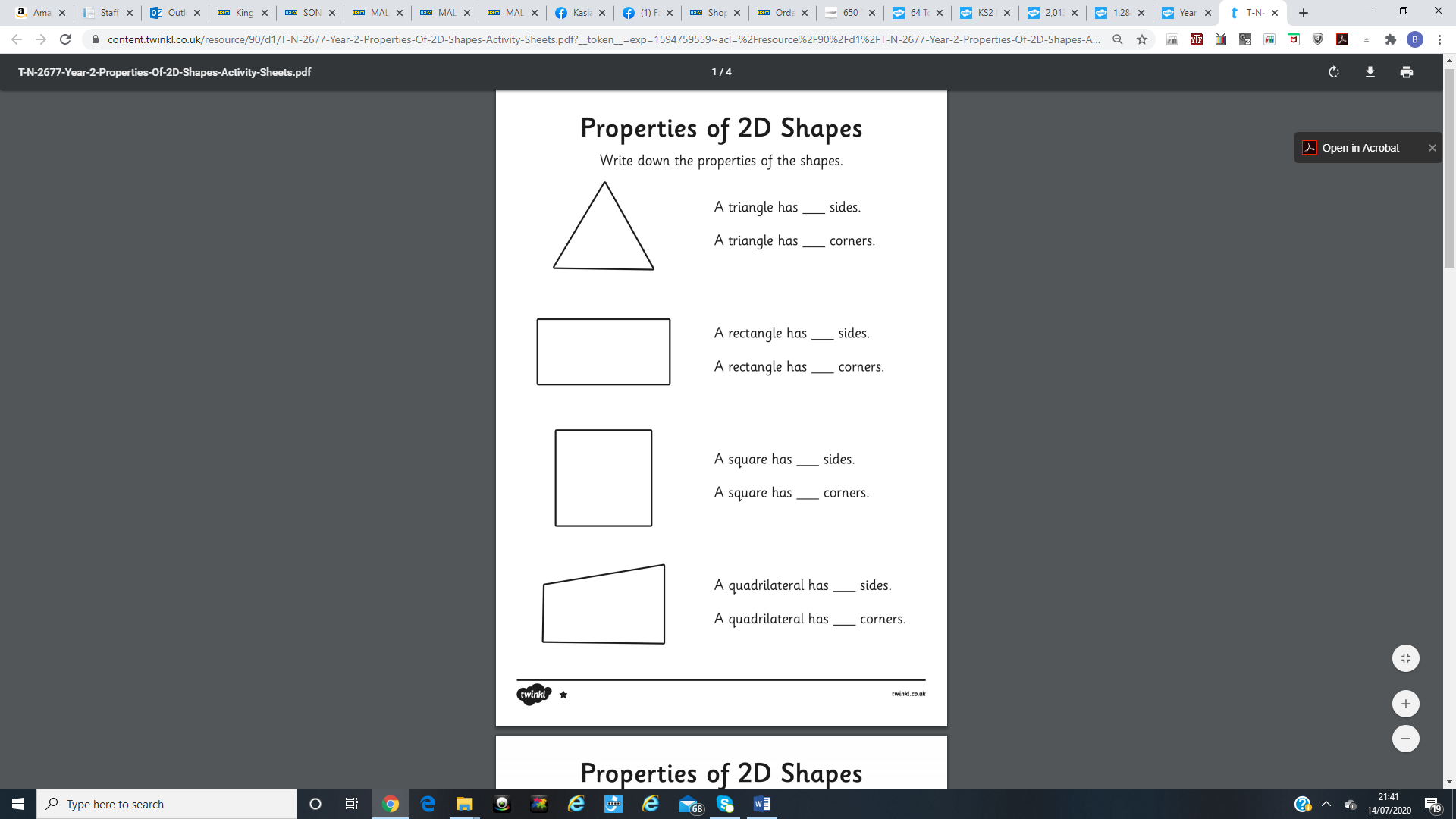 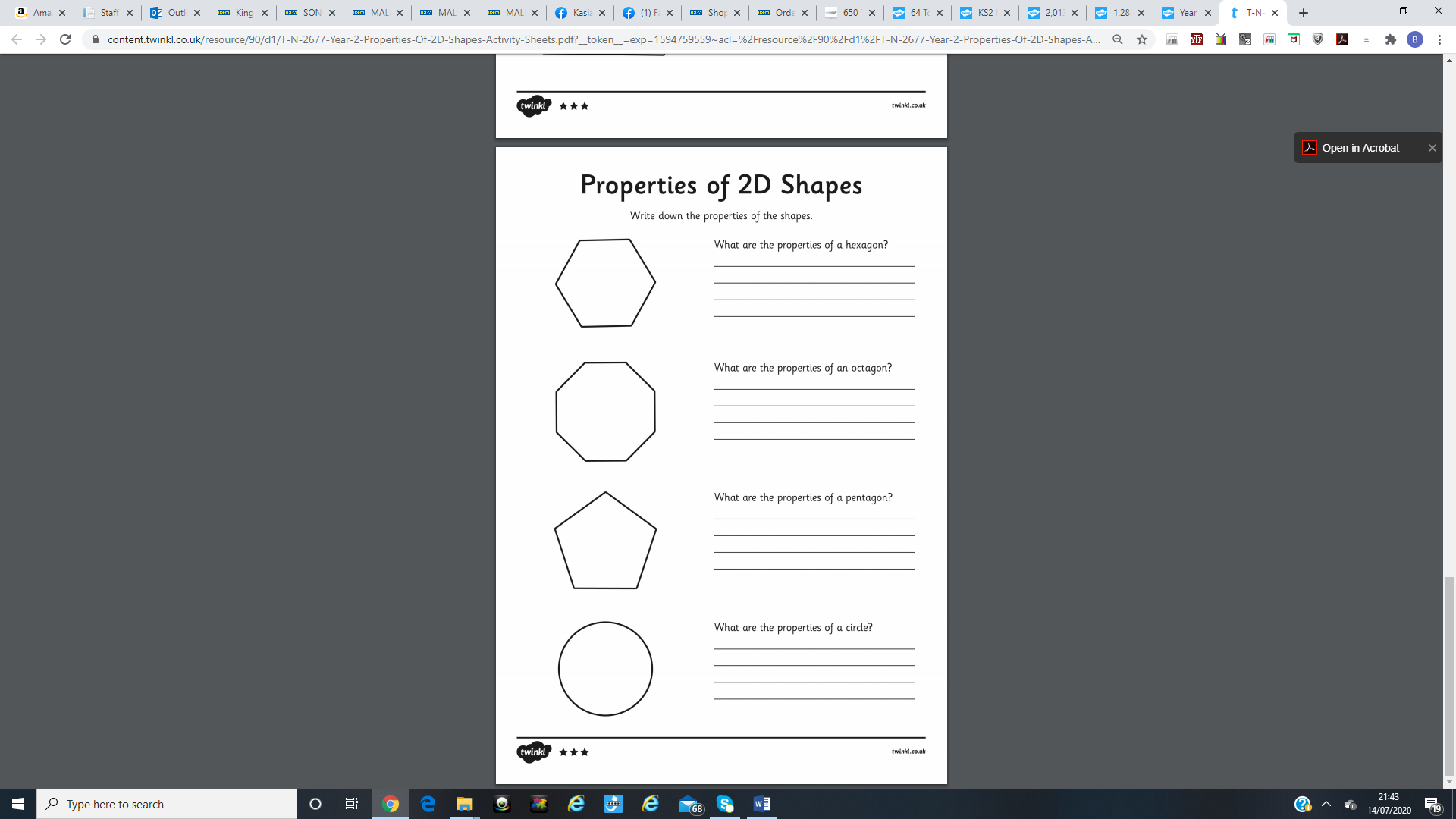 Week 2: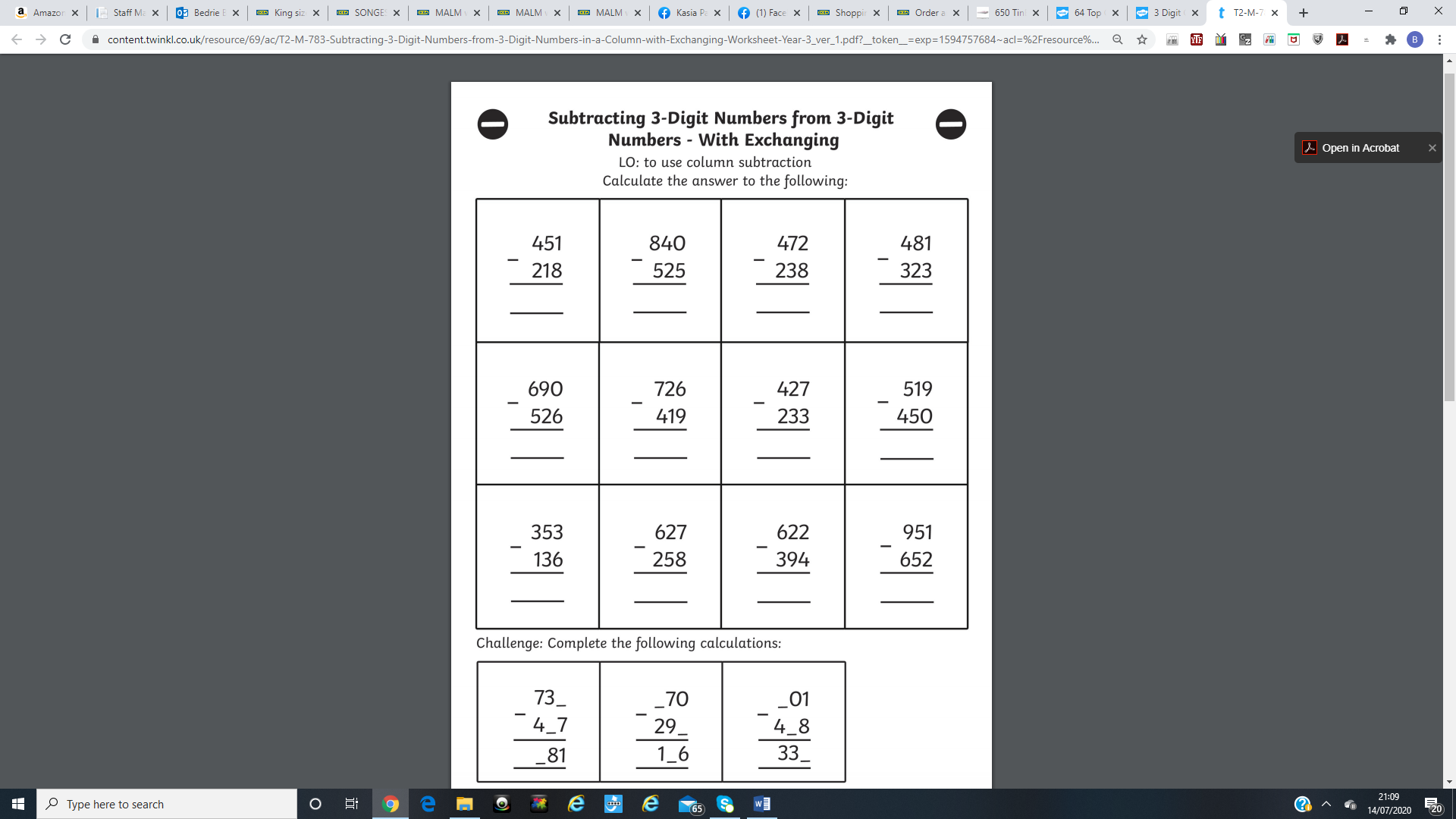 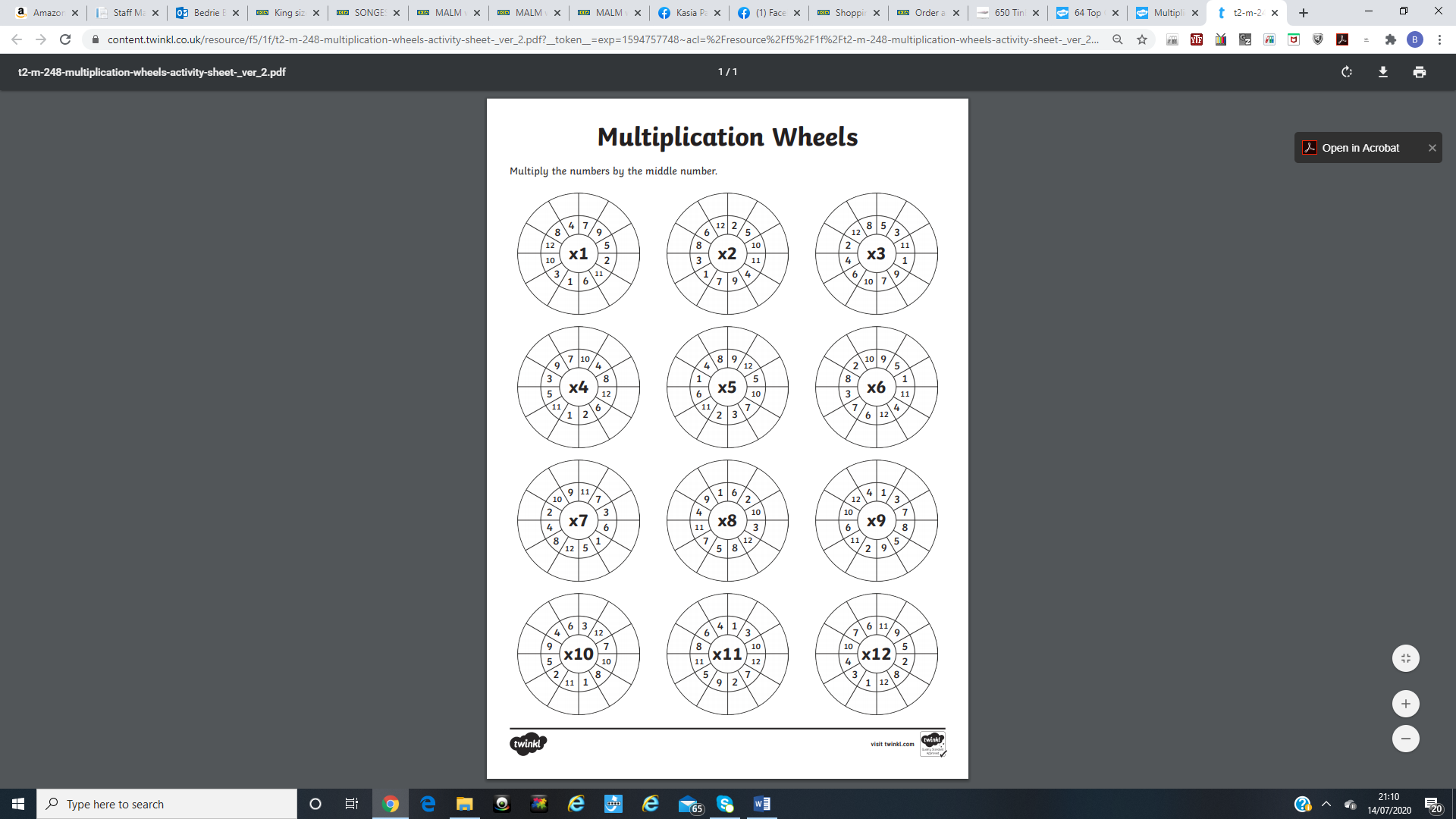 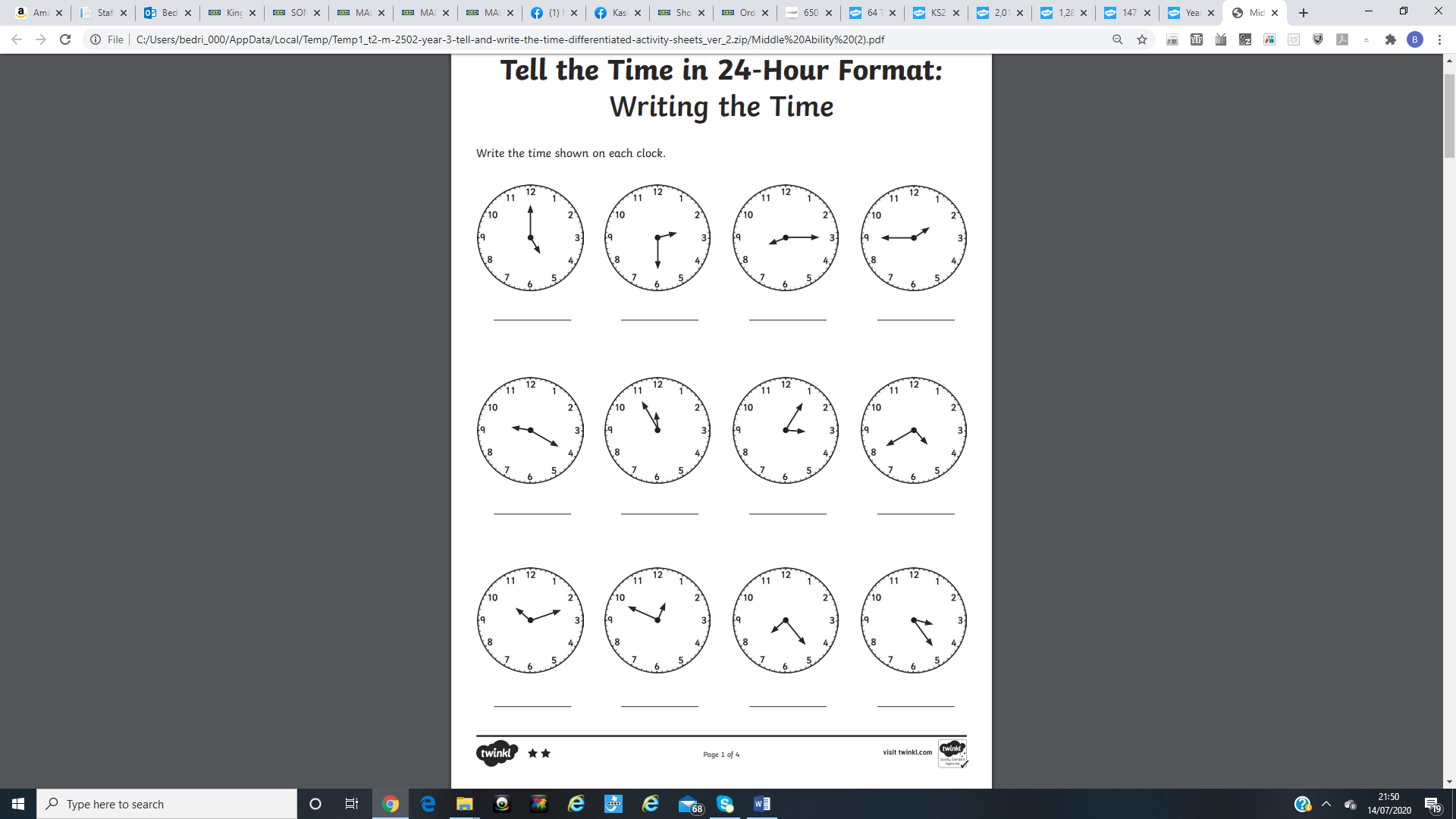 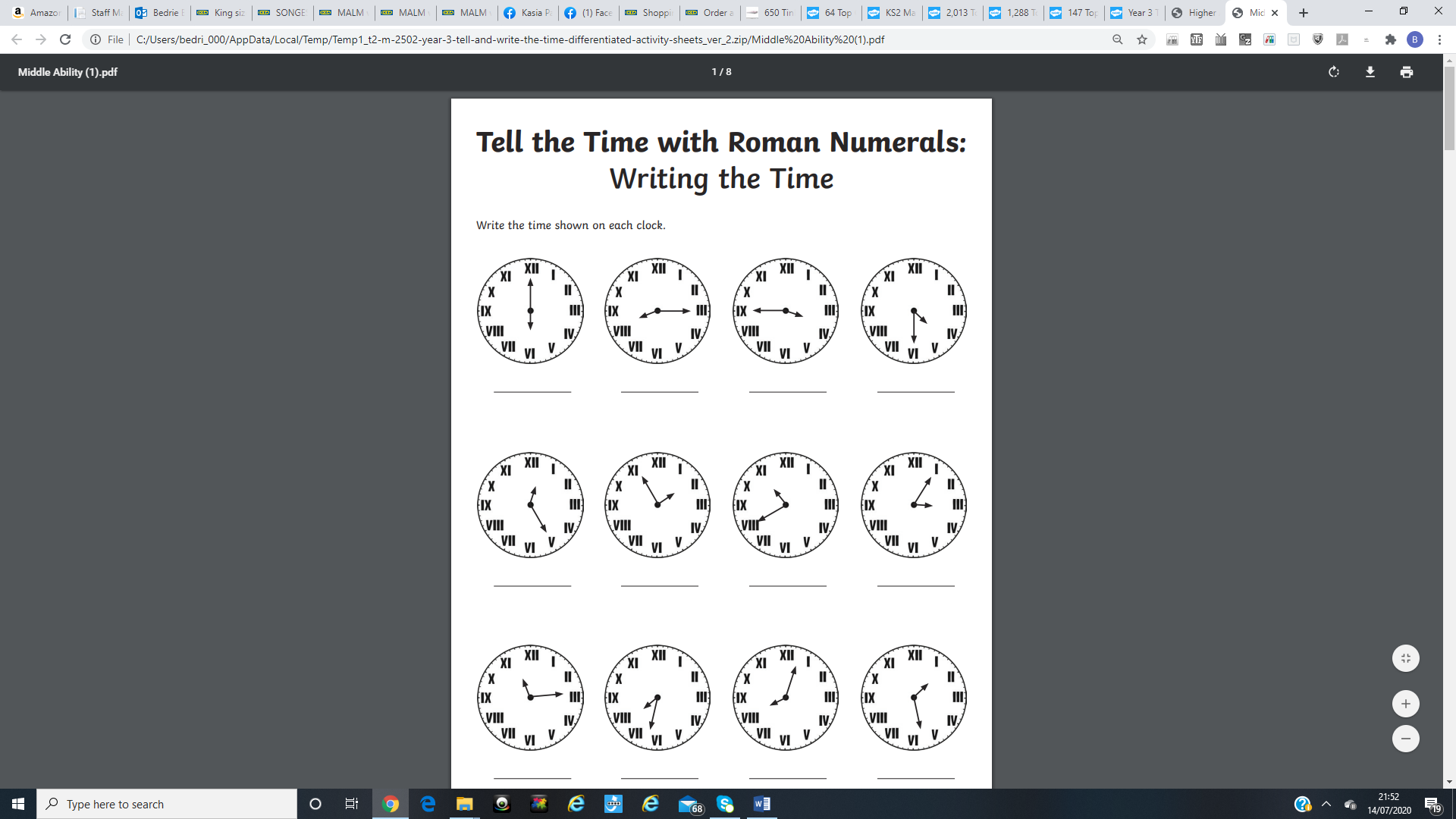 Week 3: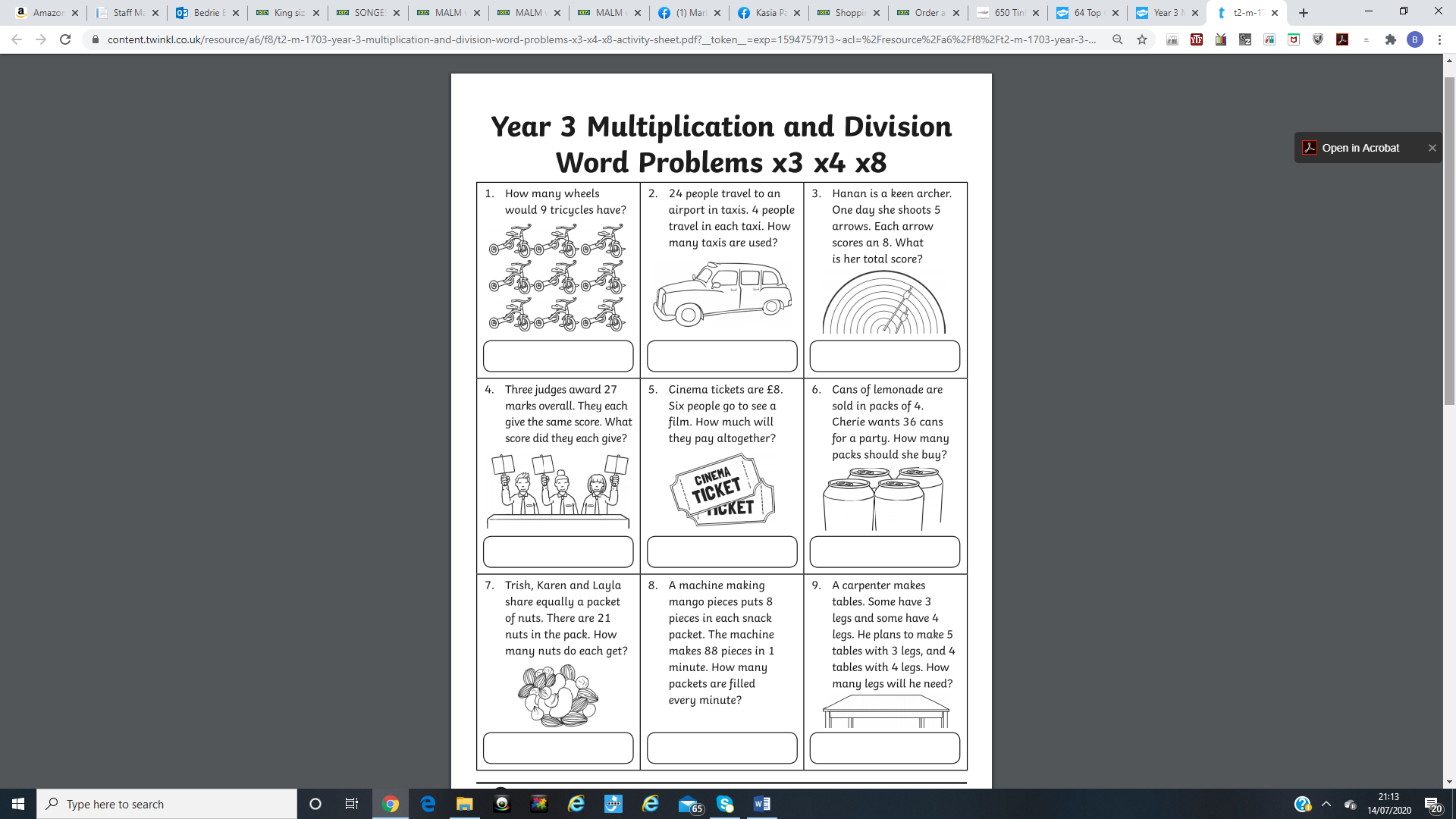 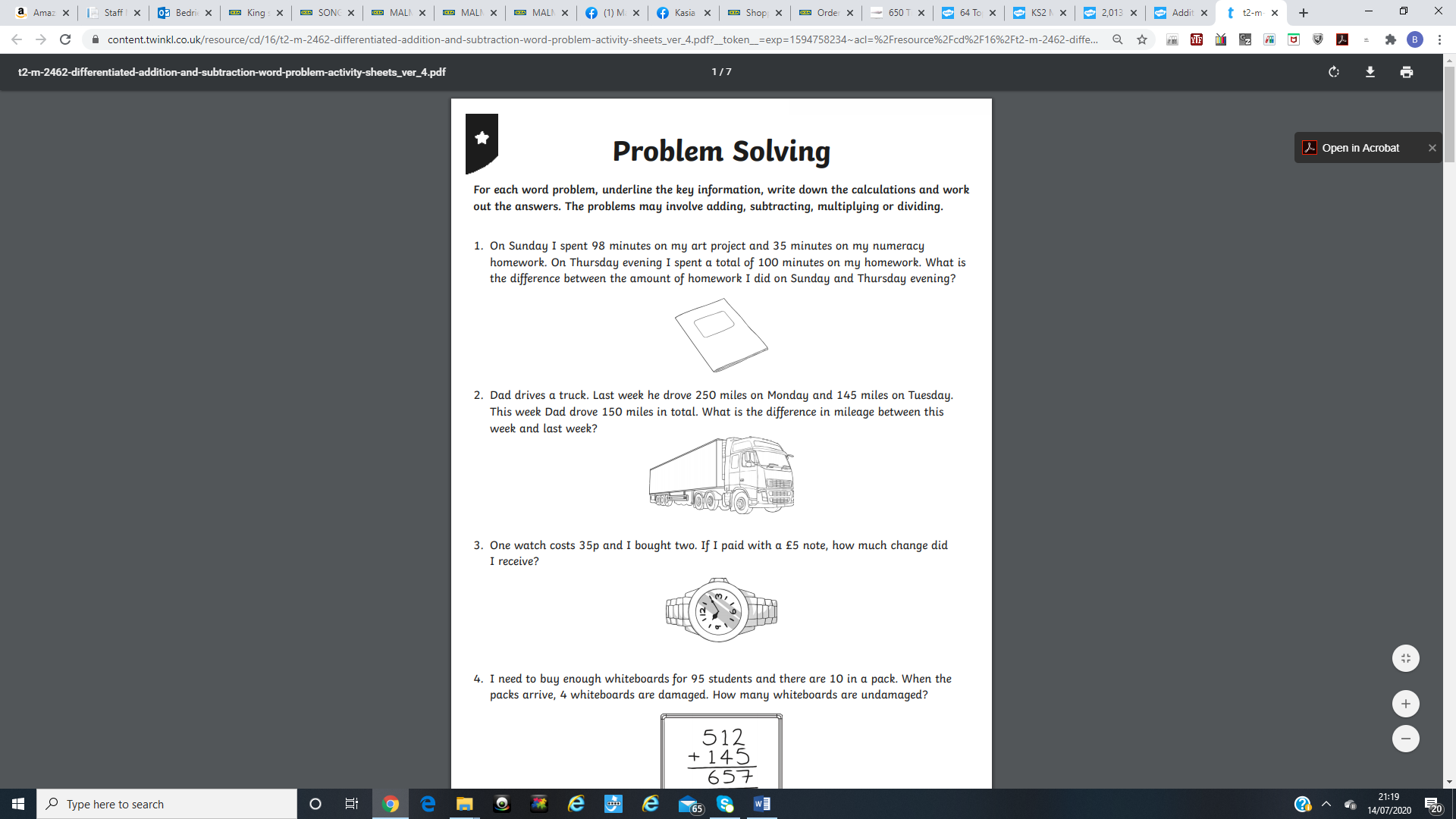 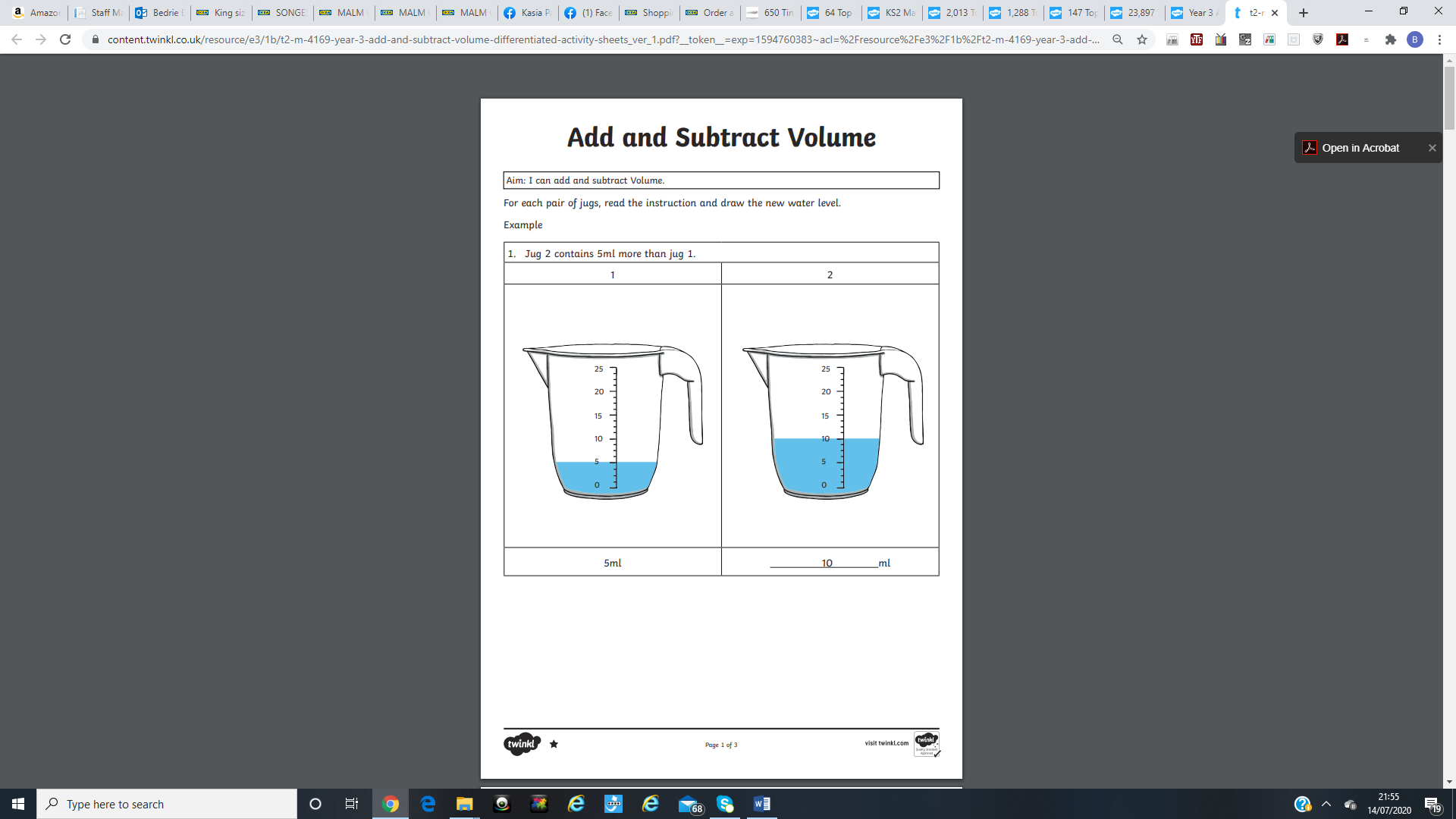 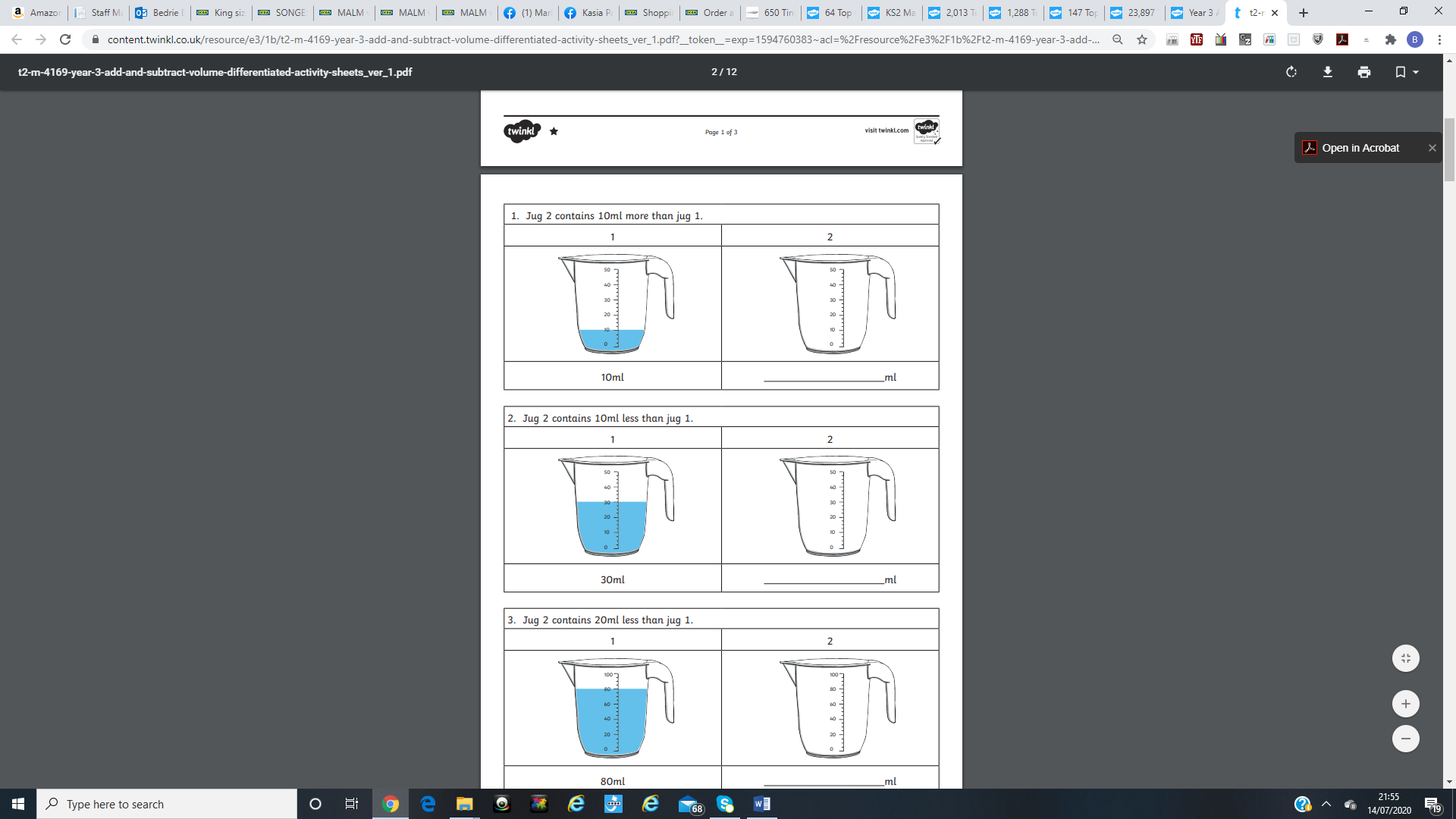 Week 4: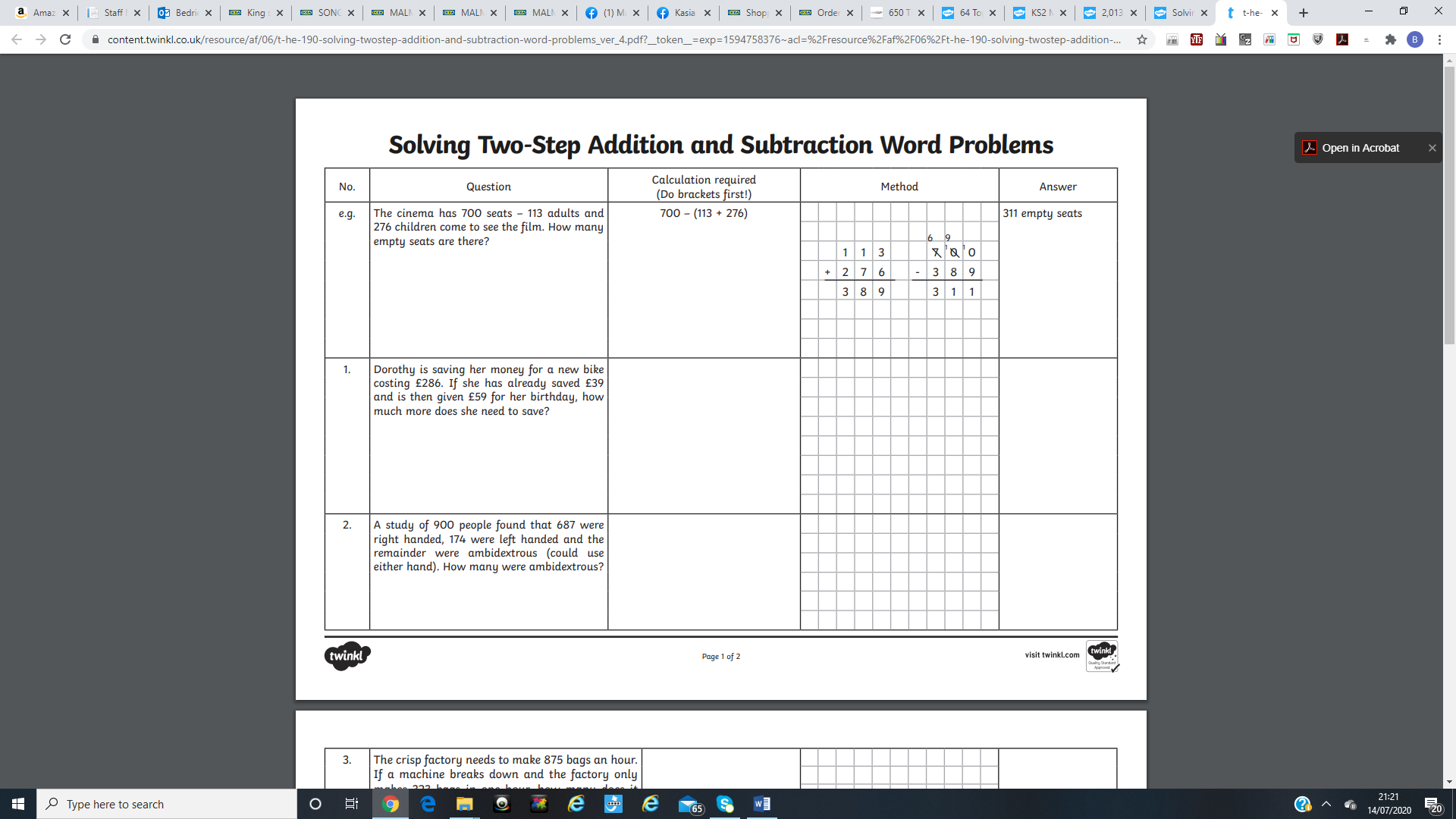 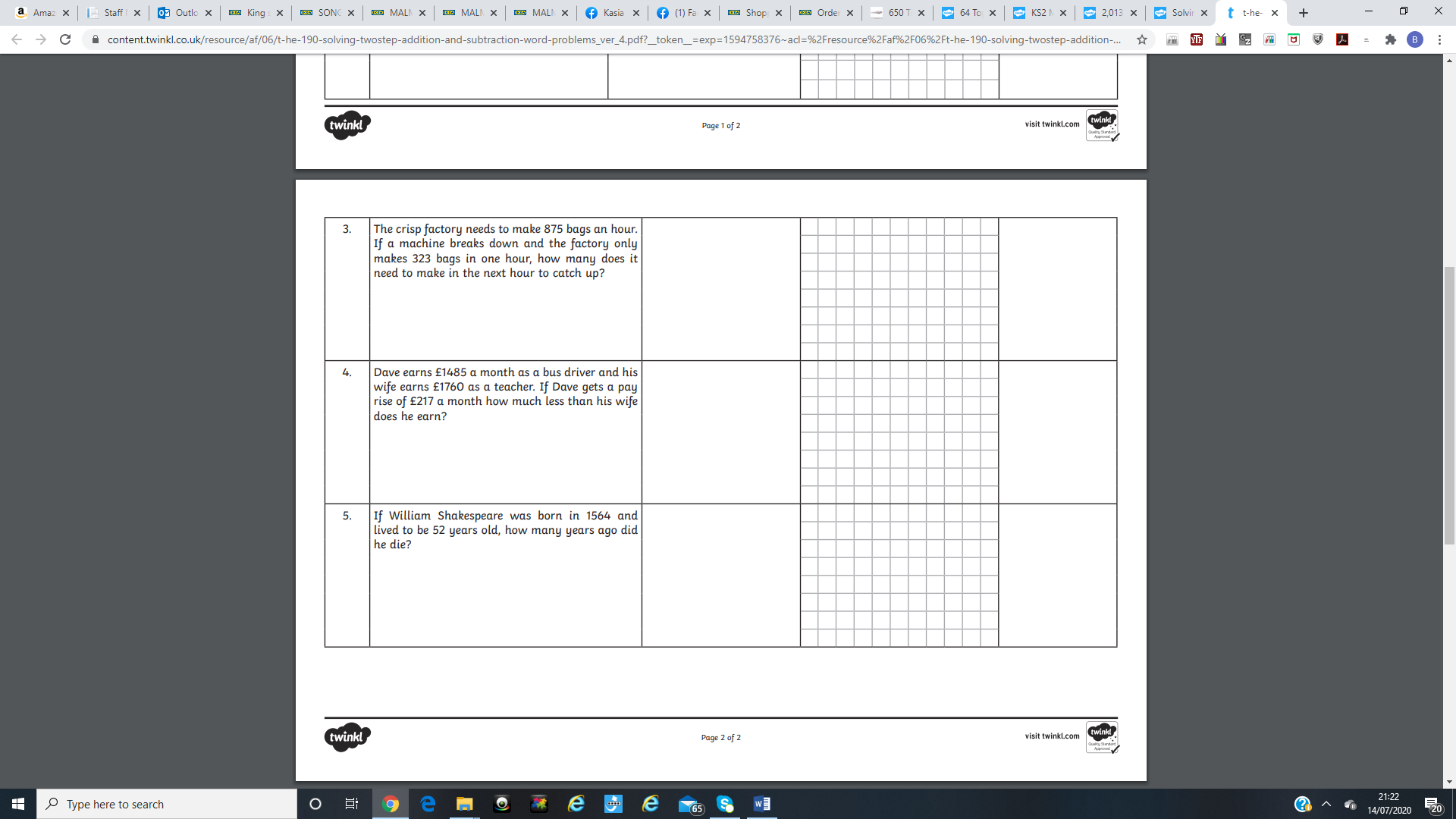 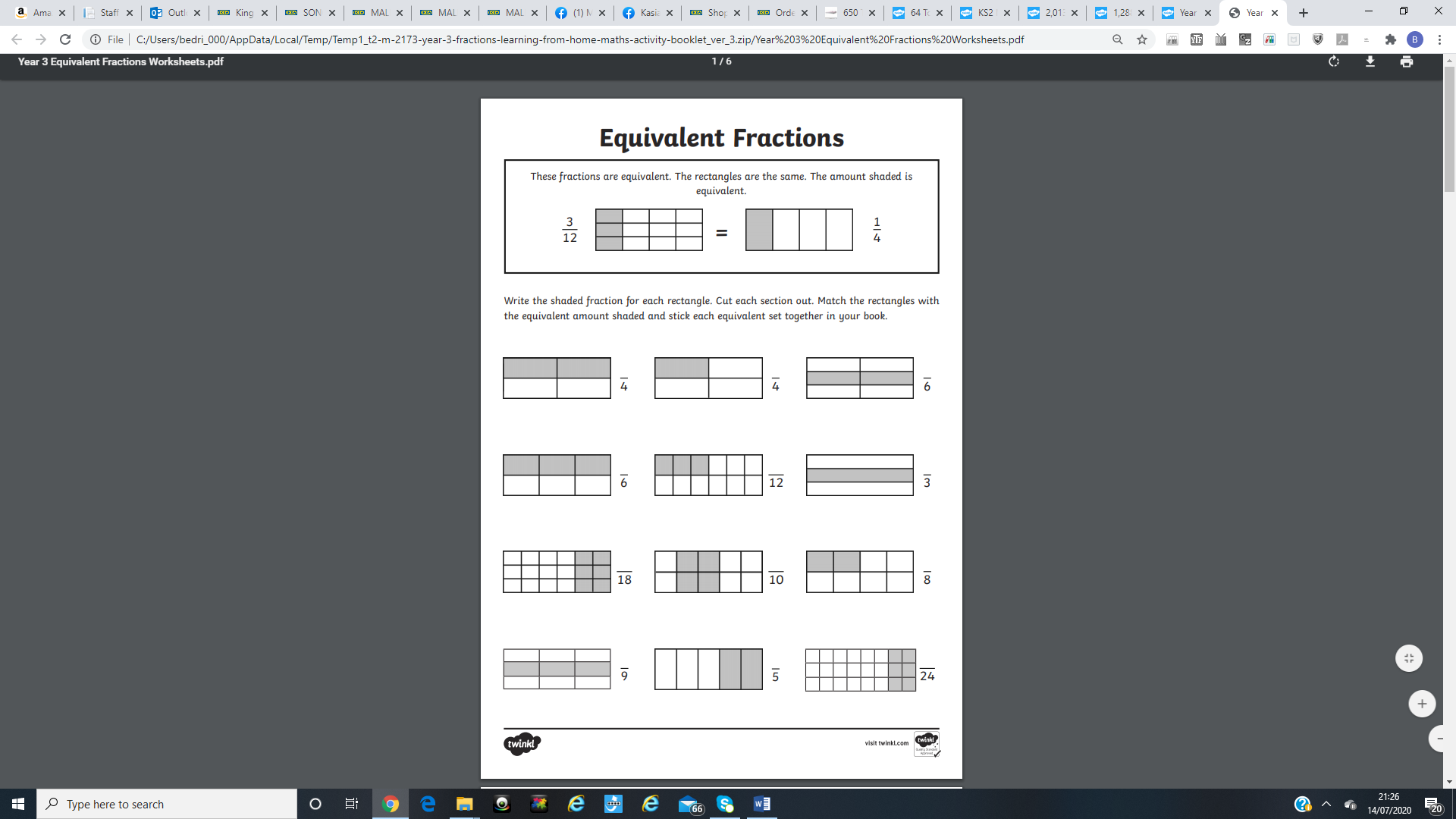 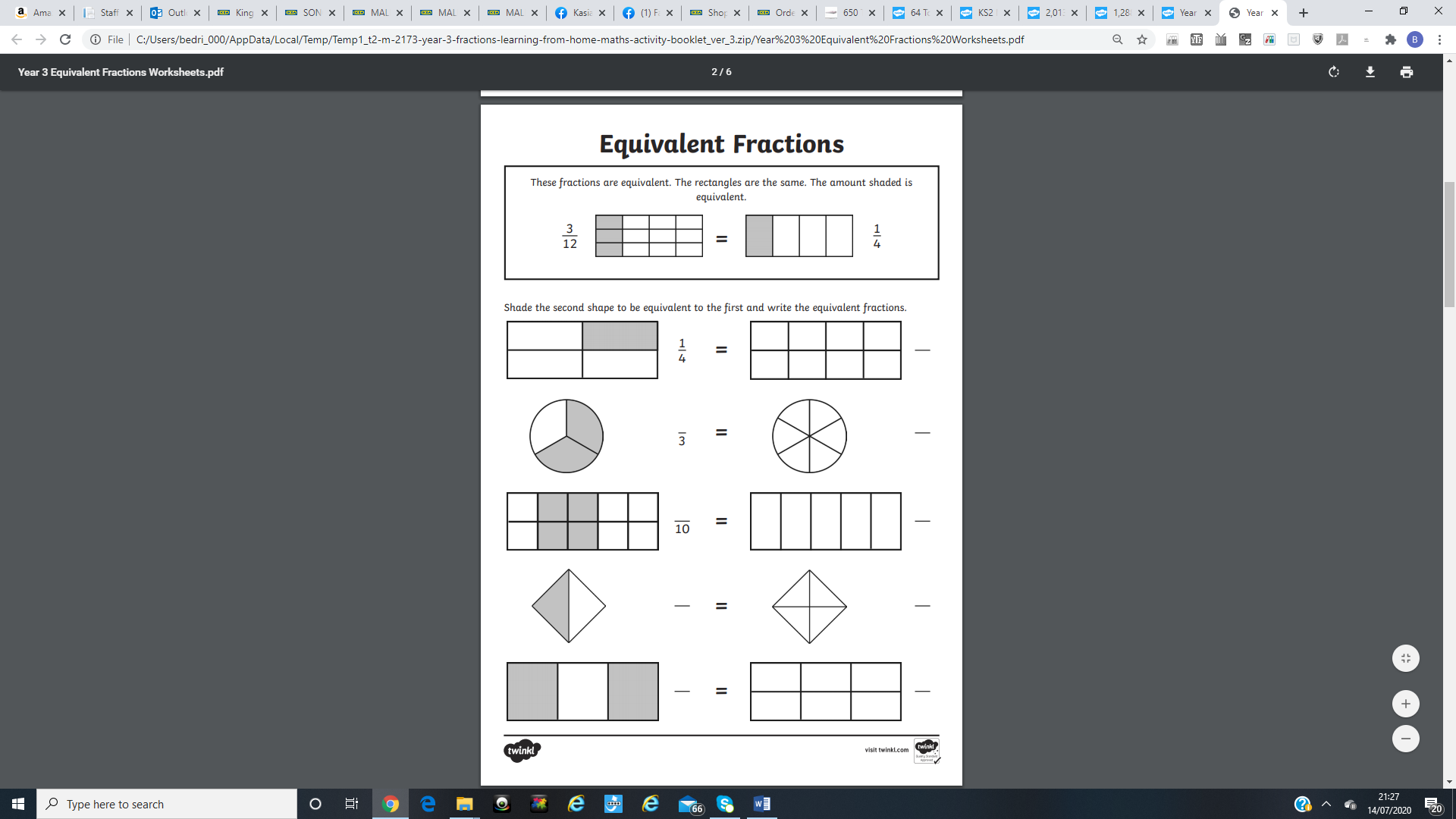 Week 5: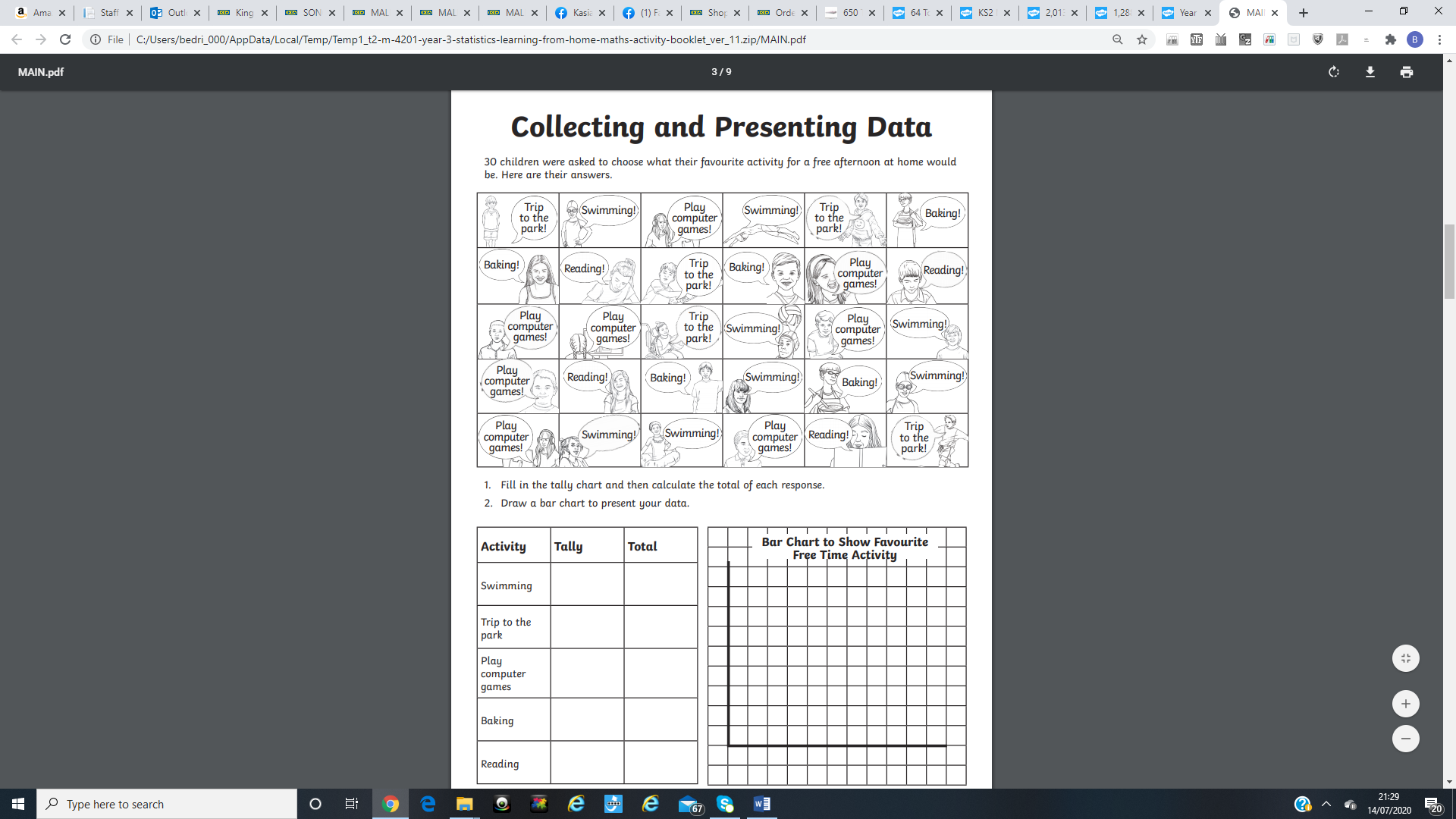 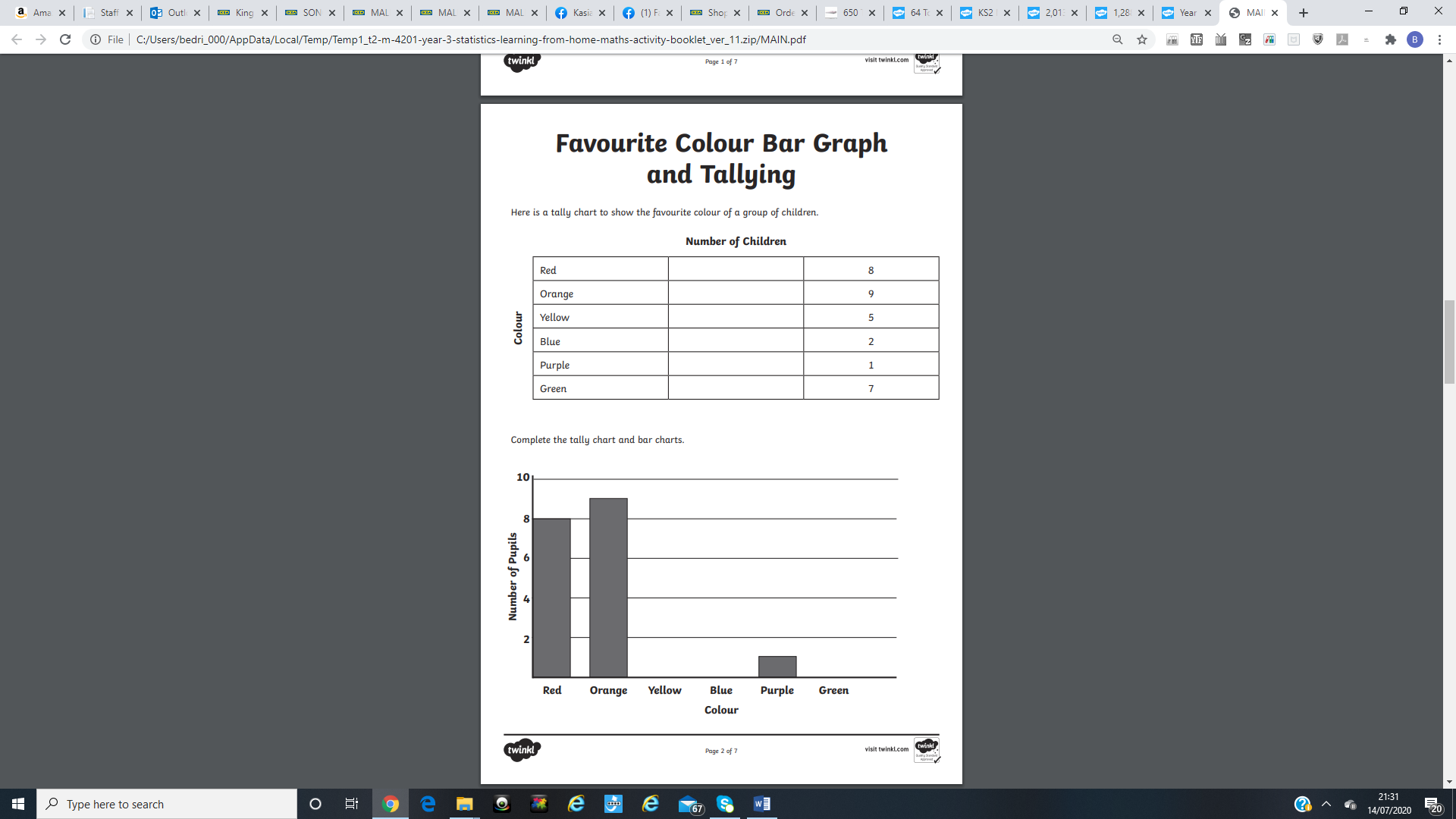 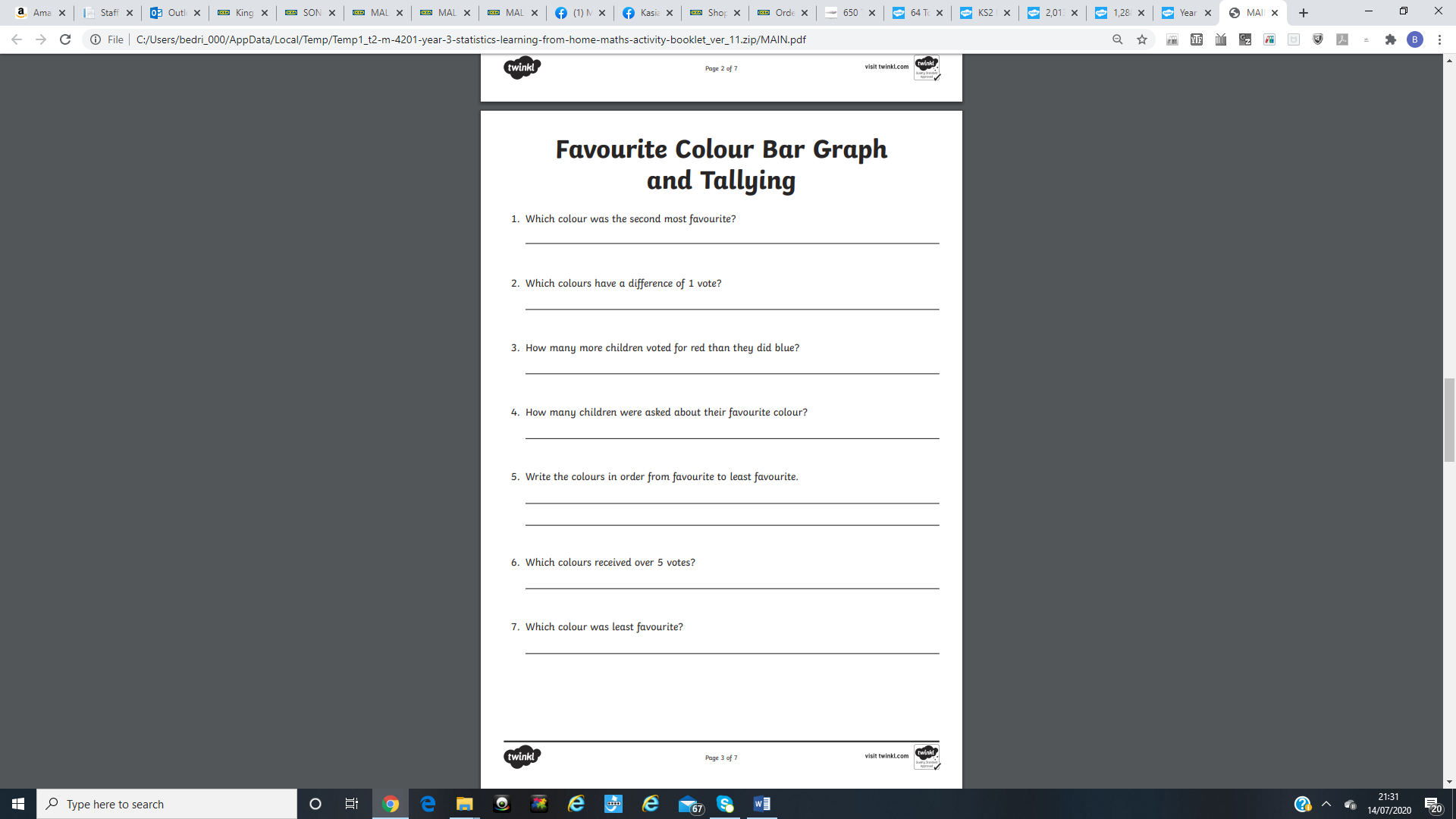 Week 6: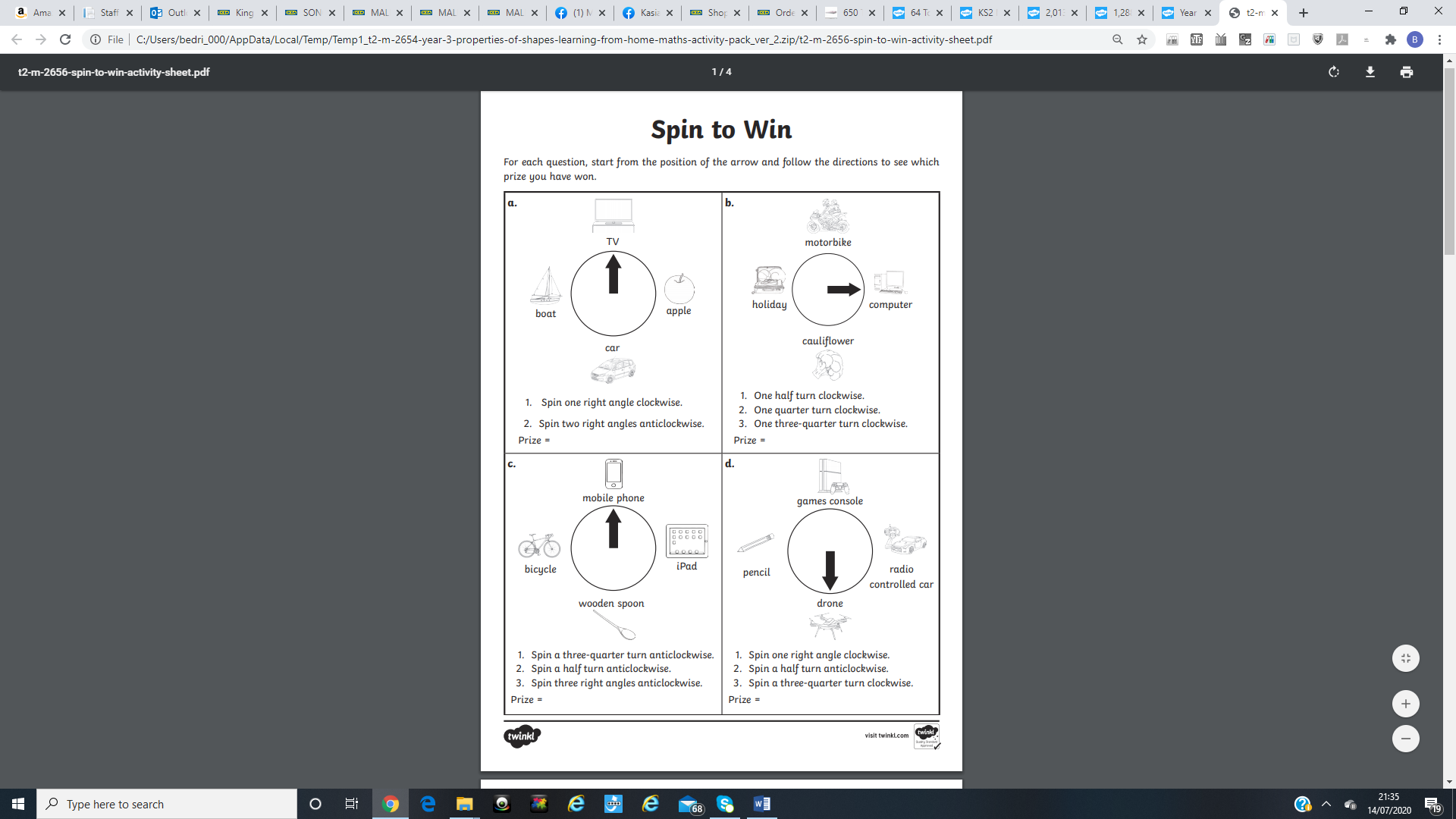 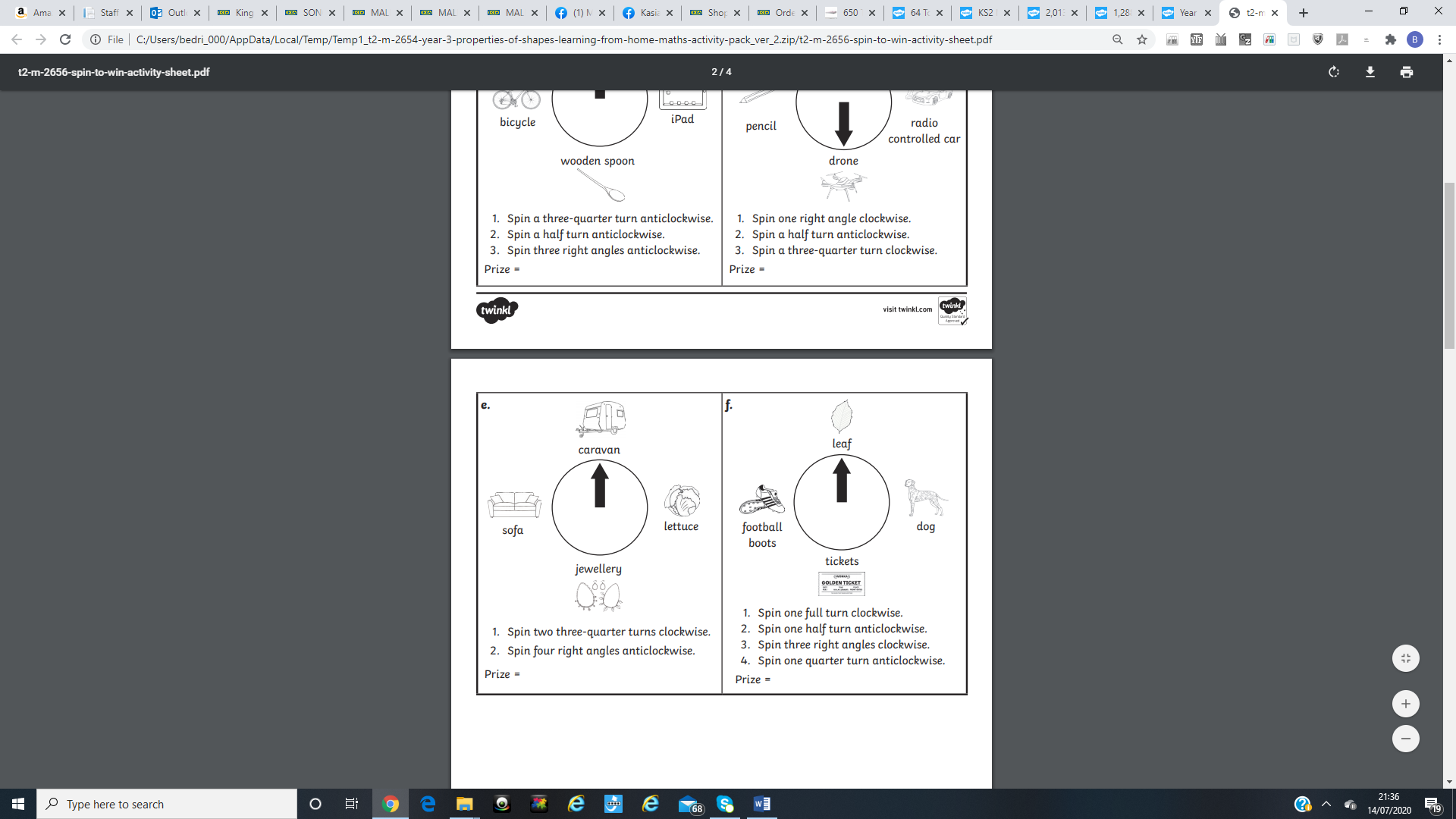 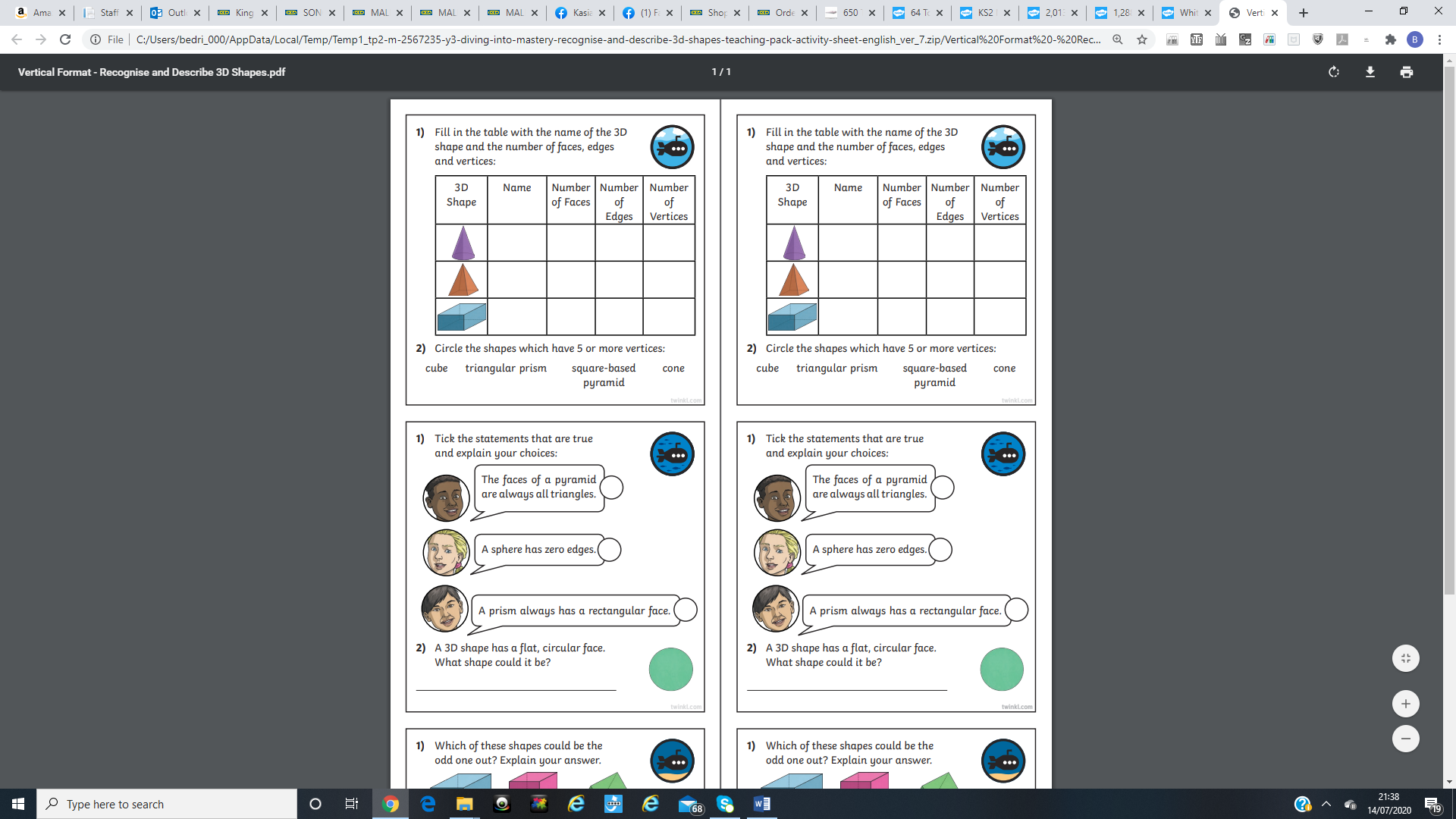 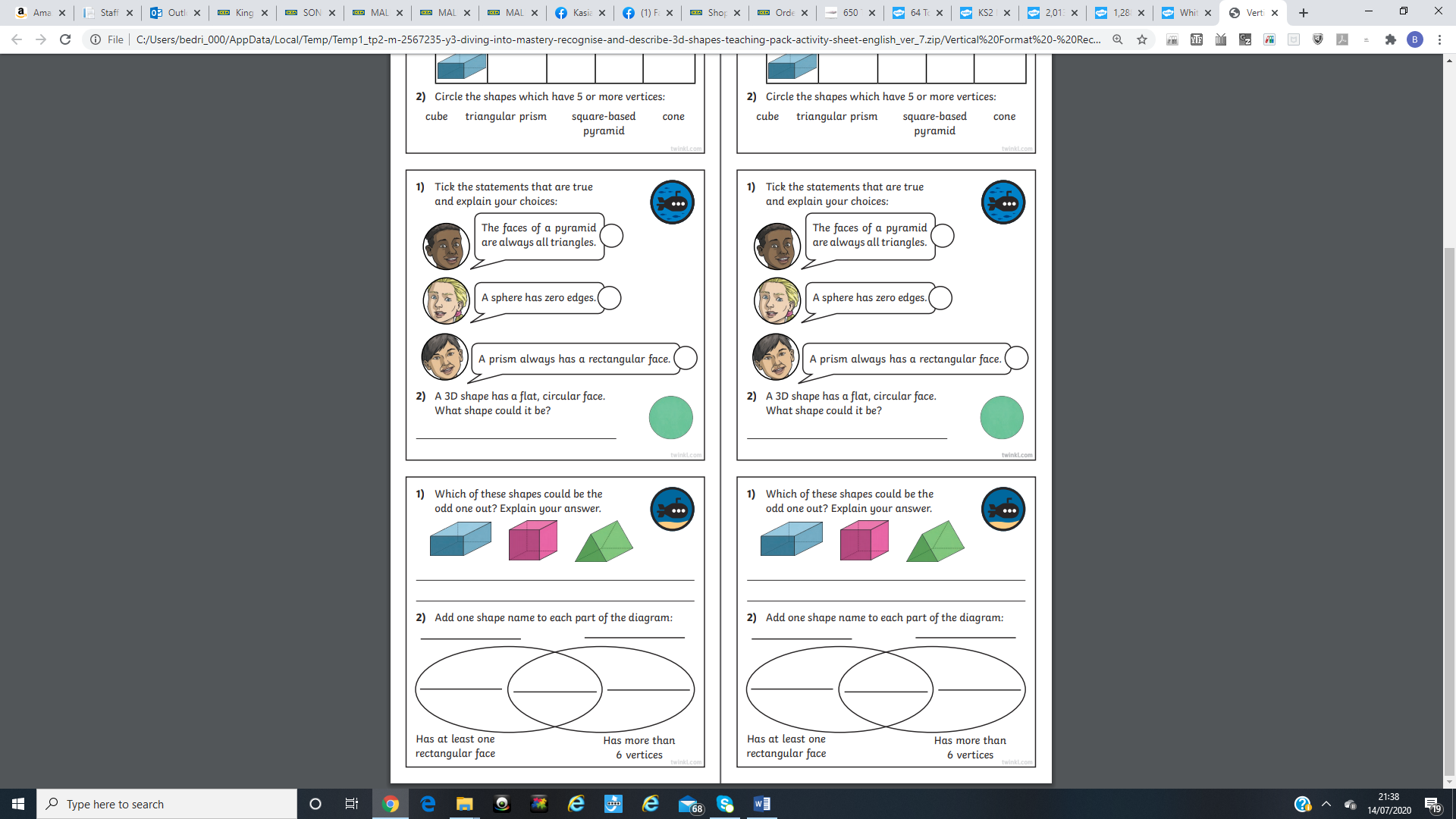 